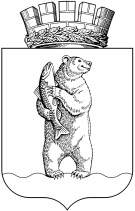 Администрациягородского округа АнадырьРАСПОРЯЖЕНИЕОт  19.10.2021                                                                                                  № 234 В соответствии с Распоряжением Губернатора Чукотского автономного округа от 16 сентября 2021 года № 228-рг «Об утверждении Перечня поручений Губернатора Чукотского автономного округа по итогам VI Съезда коренных малочисленных народов Чукотки»:1. Утвердить План мероприятий по реализации предложений делегатов VI Съезда коренных малочисленных народов Чукотки в городском округе Анадырь на период с 2021 по  2025 годы (далее - Перечень) согласно приложению к настоящему распоряжению.   2. Начальнику Управления по социальной политике Администрации городского округа  Анадырь Мартынюк Е. Г., начальнику Управления промышленности и сельскохозяйственной политики Администрации городского округа Анадырь Шеметовой А. А. обеспечить представление заместителю Главы Администрации городского округа Анадырь по делам коренных малочисленных народов информации о ходе выполнения Плана мероприятий, в части их касающейся, ежегодно, до 10 декабря отчетного года.3. Настоящее распоряжение разместить на официальном информационно-правовом ресурсе городского округа Анадырь www. novomariinsk.ru.24. Настоящее распоряжение вступает в силу со дня его официального опубликования.5. Контроль за исполнением настоящего распоряжения возложить на заместителя Главы Администрации городского округа Анадырь по делам коренных малочисленных народов Холоденину Н. Я.Глава Администрации                                                                         Л. А. Николаев УТВЕРЖДЕНОРаспоряжением Администрациигородского округа Анадырь                                          от  19.10.2021  № 234План мероприятий по реализации предложений делегатов VI Съезда коренных малочисленных народов Чукотки в городском округе Анадырь на период с 2021 по 2025 годы.Об утверждении Плана мероприятий по реализации предложений делегатов VI Съезда коренных малочисленных народов Чукотки в городском округе Анадырь  на период с 2021 по 2025 годыПодготовил:Н. Я. ХолоденинаСогласовано:О. В. КоноваловаН. С. СапачЕ. Г. МартынюкА.А. ШеметоваРазослано:  дело – 3, Управление по организационным и административно-правовым вопросам - 1, Управление по социальной политике – 1, Управление  промышленности и сельскохозяйственной политики Администрации городского округа Анадырь – 1, заместитель Главы Администрации городского округа Анадырь по делам коренных малочисленных народов - 1 – 1/7Разослано:  дело – 3, Управление по организационным и административно-правовым вопросам - 1, Управление по социальной политике – 1, Управление  промышленности и сельскохозяйственной политики Администрации городского округа Анадырь – 1, заместитель Главы Администрации городского округа Анадырь по делам коренных малочисленных народов - 1 – 1/7Разослано:  дело – 3, Управление по организационным и административно-правовым вопросам - 1, Управление по социальной политике – 1, Управление  промышленности и сельскохозяйственной политики Администрации городского округа Анадырь – 1, заместитель Главы Администрации городского округа Анадырь по делам коренных малочисленных народов - 1 – 1/7№Наименование мероприятияСроки реализацииОтветственные исполнителиТрадиционные отрасли хозяйственной деятельностиТрадиционные отрасли хозяйственной деятельностиТрадиционные отрасли хозяйственной деятельностиТрадиционные отрасли хозяйственной деятельности1.Продолжить разъяснительную информационную работу среди представителей коренных малочисленных народов Севера, Сибири и Дальнего Востока Российской Федерации о законодательстве Российской Федерации по организации рыболовства в целях обеспечения традиционного образа жизни и осуществления традиционной хозяйственной деятельности коренных малочисленных народов Российской Федерации2021-2025 годызаместитель Главы Администрации городского округа Анадырь по делам коренных малочисленных народов2.Продолжить работу по исполнению плана мероприятий («дорожной карты») проведения в Чукотском автономном округе межведомственного взаимодействия по порядку заполнения и оформления  документов, необходимых для внесения сведений о гражданине в список лиц, относящихся к коренным малочисленным народам Российской Федерации в рамках полномочий органов местного самоуправления городского округа Анадырь2021-2025 годызаместитель Главы Администрации городского округа Анадырь по делам коренных малочисленных народов3.Принять участие в подготовке изменений и дополнений по упрощению процедуры подачи заявок на предоставление водных биологических ресурсов в пользование для осуществления рыболовства в целях обеспечения традиционного образа жизни и осуществления традиционной хозяйственной деятельности коренных малочисленных народов Севера, Сибири и Дальнего Востока Российской Федерации, в том числе через федеральную государственную информационную систему «Единый портал государственных и муниципальных услуг (функций)»2021-2025 годызаместитель Главы Администрации городского округа Анадырь по делам коренных малочисленных народов4. Принять участие в подготовке изменений и дополнений по вопросу упрощения процедуры подачи сведений о добыче (вылове) водных биологических ресурсов представителями коренных малочисленных народов Севера, Сибири и Дальнего  Севера Российской Федерации, в том числе для живущих в отдалённых сёлах Чукотского автономного округа2021-2025 годызаместитель Главы Администрации городского округа Анадырь по делам коренных малочисленных народов5.Принять участие в подготовке изменений и дополнений по увеличению лимитов на добычу (вылов) водных биологических ресурсов на территории Чукотского автономного округа для удовлетворения личных нужд представителей коренных малочисленных народов Севера, Сибири и Дальнего Востока Российской Федерации и лиц, не относящихся к коренным малочисленным народам, но постоянно проживающих в местах их традиционного проживания и традиционной хозяйственной деятельности, для которых рыболовство является основой существования2021-2025 годызаместитель Главы Администрации городского округа Анадырь по делам коренных малочисленных народов6.Принять участие в подготовке изменений и дополнений в проект закона о территориях традиционного природопользования коренных малочисленных народов Севера, Сибири и Дальнего Востока Российской Федерации в Чукотском автономном округе2021-2019 годызаместитель Главы Администрации городского округа Анадырь по делам коренных малочисленных народов2. Здравоохранение, социальная поддержка2. Здравоохранение, социальная поддержка2. Здравоохранение, социальная поддержка2. Здравоохранение, социальная поддержка7.Принять участие совместно с Департаментом здравоохранения Чукотского автономного округа в обсуждении вопросов о мерах по обеспечению медицинских работников служебным жильем2021-2025 годыУправление промышленности и сельскохозяйственной политики Администрации городского округа АнадырьЖКХ, строительство, связь, транспортЖКХ, строительство, связь, транспортЖКХ, строительство, связь, транспортЖКХ, строительство, связь, транспорт8.Обратиться в Комитет государственного регулирования цен и тарифов Чукотского автономного округа по сдерживанию роста тарифов на электроэнергию для населения, проживающего в сельских населённых пунктах, в пределах максимально допустимого индекса в сельской местности2021-2025 годыУправление промышленности и сельскохозяйственной политики Администрации городского округа Анадырь9.Подготовить предложения о потребности жилищного  строительства в городском округе Анадырь2021-2025 годыУправление промышленности и сельскохозяйственной политики Администрации городского округа Анадырь10.Разработать Памятку по вопросам индивидуального жилищного строительства2021-2025 годыУправление промышленности и сельскохозяйственной политики Администрации городского округа Анадырь11.Осуществить информирование населения через интернет - ресурсы Администрации городского округа Анадырь о Порядке предоставления субсидий на содействие развитию индивидуального жилищного строительства в рамках государственной программы «Развитие жилищного строительства в Чукотском автономном округе» и Порядка компенсации застройщикам – физическим лицам части фактических затрат на строительство индивидуального жилого дома в городском округе Анадырь2021-2025 годыУправление промышленности и сельскохозяйственной политики Администрации городского округа Анадырь12.Осуществить ремонт автомобильной дороги в селе Тавайваам в рамках федерального проекта «Региональная и местная дорожная сеть» нацпроекта «Безопасные качественные дороги»2021-2025 годыУправление промышленности и сельскохозяйственной политики Администрации городского округа Анадырь13.Направить предложения в Департамент промышленной политики Чукотского автономного округа о подключении села Тавайваам к бесплатному беспроводному интернету Wi-Fi2021-2025 годыУправление промышленности и сельскохозяйственной политики Администрации городского округа Анадырь14.Направить предложения в Департамент промышленной политики Чукотского автономного округа об улучшении качества мобильной связи и доступа к сети «Интернет» в городском округе Анадырь 2021-2025 годыУправление промышленности и сельскохозяйственной политики Администрации городского округа Анадырь15.Оказывать содействие в проведении в городском округе Анадырь общественных обсуждений или публичных слушаний по вопросам, связанным с соблюдением социально - экономических и экологических интересов населения территории при предоставлении недр в пользование2021-2025 годыУправление промышленности и сельскохозяйственной политики Администрации городского округа Анадырь16.Оказывать содействие региональной общественной организации  «Ассоциация коренных малочисленных народов Чукотки» в реализации социально - значимых мероприятий согласно целевому назначению благотворительной, спонсорской и иной безвозмездной помощи физических и юридических лиц 2021-2025 годыУправление промышленности и сельскохозяйственной политики Администрации городского округа Анадырь17.Проработать совместно с Департаментом промышленной политики Чукотского автономного округа вопросы реконструкции линии уличного освещения в городском округе Анадырь2021-2025 годыУправление промышленности и сельскохозяйственной политики Администрации городского округа АнадырьОбразование, культураОбразование, культураОбразование, культураОбразование, культура18.Оказывать содействие развитию и распространению практики социального и делового сотрудничества муниципальных учреждений образования и культуры городского округа Анадырь с представителями коренных малочисленных народов Севера, Сибири и Дальнего Востока Российской Федерации и их общественных организаций2021-2025 годыУправление по социальной политике Администрации городского округа Анадырь19.Привлекать к участию в работе общественных советов, рабочих групп, оргкомитетов, комиссий, экспертно-консультативных органов муниципальных учреждений образования и культуры городского округа  Анадырь представителей общественных организаций, в том числе коренных малочисленных народов  Севера, Сибири и Дальнего Востока Российской Федерации 2021-2025 годыУправление по социальной политике Администрации городского округа Анадырь20.Обеспечить взаимодействие и сотрудничество с общественными организациями, в том числе коренных малочисленных народов  Севера, Сибири и Дальнего Востока Российской Федерации, по подготовке и реализации социальных программ, проектов, мероприятий, направленных на устойчивое социально - экономическое и культурное развитие городского округа Анадырь (фестивали, национальные праздники, спортивные мероприятия, шествия и другие мероприятия)2021-2025 годыУправление по социальной политике Администрации городского округа Анадырь21.Оказание содействия Государственному автономному профессиональному образовательному учреждению Чукотского автономного округа «Чукотский многопрофильный колледж» в поиске и трудоустройстве в муниципальные учреждения образования и культуры городского округа Анадырь выпускников, получивших профессиональное образование или подготовку2021-2025 годыУправление по социальной политике Администрации городского округа Анадырь22.Внести предложения в проект плана мероприятий по сохранению истории, культуры и языков коренных малочисленных народов Севера, Сибири и Дальнего Востока Российской Федерации, в том числе по изучению и популяризации устного народного творчества в рамках государственных программ Чукотского автономного округа2021-2025 годыУправление по социальной политике Администрации городского округа Анадырь23.Осуществить взаимодействие по обеспечению культурно - досуговых учреждений городского округа Анадырь методическими материалами, репертуарно-методическими сборниками, аудио- и видеоматериалами окружных творческих лабораторий и мастер - классов, проводимых в рамках государственных программ Чукотского автономного округа2021-2025 годыУправление по социальной политике Администрации городского округа Анадырь24.Продолжить работу по обеспечению отдыха, оздоровлению детей и подростков в городском округе Анадырь2021-2025 годыУправление по социальной политике Администрации городского округа Анадырь